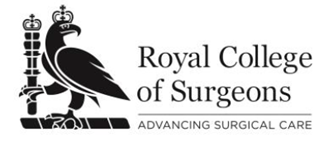 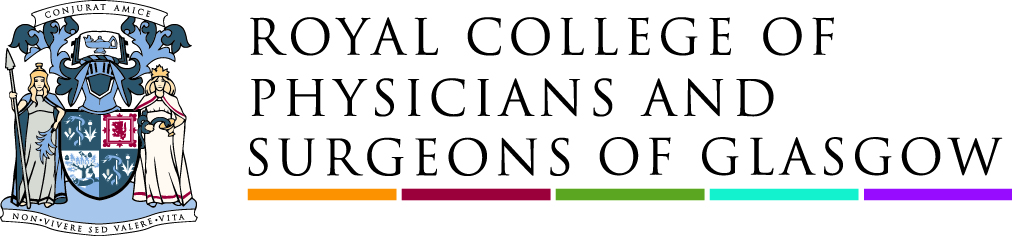 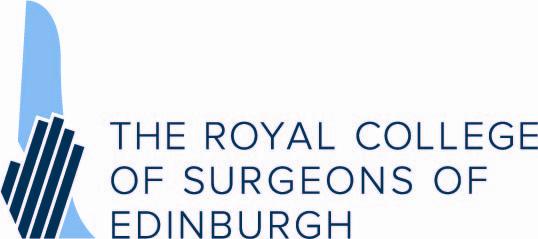 I wish to be considered for appointment to the panel of Examiners forOral Surgery / Paediatric Dentistry / Special Care Dentistry (delete as applicable)personal detailsPROFESSIONAL DETAILSEach of the Tri-Collegiate Specialty Membership Examinations is administered by a different College.  You should send your completed application to the relevant College:present appointment specialty and sub-specialty (if any) interesteducationQualifications obtained (include degrees, diplomas, professional examinations)previous appointmentsEXAMINING EXPERIENCE – please include membership of examination boards and examinershipsEXAMINER TRAINING COURSES – please list any courses that you have attendedpostgraduate TEACHING/training/education EXPERIENCE – please list your    experience within the last 3 years publications - please list your three most recent publications (if applicable) DATA PROTECTION DECLARATIONBefore sending your application form please ensure that you meet the eligibility criteria on the following page.Please also ensure that you provide two completed and signed referee forms (page 6 of this form).Appointment to the Panel of Examiners for the Tri-Collegiate Specialty Membership Examinations in Oral Surgery / Paediatric Dentistry / Special Care DentistryAPPOINTMENT OF EXAMINERS – REFEREES FORMPLEASE COMPLETE AND RETURN AS SOON AS POSSIBLEI confirm that I support the above applicant’s application to join the Panel of Examiners for the Tri-Collegiate Specialty Membership in Oral Surgery / Paediatric Dentistry / Special Care Dentistry (delete as applicable).PLEASE ENSURE THAT SIGNATURES ARE INK.  ANY FORM WITHOUT A SIGNATURE OR WITH A TYPED SIGNATURE WILL NOT BE ACCEPTED.Signed:……………………………………………………………….Date:……………………………………………Please return your completed and signed referee form to the applicant’s address provided at the top of the document. TRI-COLLEGIATE DIPLOMA OF SPECIALTY MEMBERSHIPAPPLICATION FOR APPOINTMENT TO THE PANEL OF EXAMINERS FOR THE MEMBERSHIP IN ORAL SURGERY, PAEDIATRIC DENTISTRY AND SPECIAL CARE DENTISTRY EXAMINATIONSTitle:  ....................................................…….Surname:  .............................................…… First Names: ................................................Date of Birth:  .............................................Mobile Telephone:  ......................................E-mail:………………………………………….Home Address:....................................................................................................................................................................................................................................Postcode:  .........................................................Home Telephone:  .............................................GDC number:……………………………………..GDC number:……………………………………..Specialist list(s) or overseas equivalent: …………………………………………………………Specialist list(s) or overseas equivalent: …………………………………………………………All applicants are required to be a Fellow or Member of one of the three Colleges and be in good standing.  Please confirm below the Fellowship(s)/Membership(s) which you holdAll applicants are required to be a Fellow or Member of one of the three Colleges and be in good standing.  Please confirm below the Fellowship(s)/Membership(s) which you holdAll applicants are required to be a Fellow or Member of one of the three Colleges and be in good standing.  Please confirm below the Fellowship(s)/Membership(s) which you holdAll applicants are required to be a Fellow or Member of one of the three Colleges and be in good standing.  Please confirm below the Fellowship(s)/Membership(s) which you hold  of Surgeons of   of Surgeons of   of Surgeons of   of Physicians and Surgeons of Roll Number:Date of Election:Roll Number:Date of Election:Roll Number:Date of Election:Roll Number:Date of Election:Oral SurgeryExamination DepartmentThe   of Surgeons of 35 – 43 ’s Inn Fields WC2A 3PETelephone +44 (0) 20 7869 6281Fax +44 (0)20 7869 6290exams@rcseng.ac.ukwww.rcseng.ac.ukSpecial Care DentistryExaminations and Assessment UnitThe   of Physicians and Surgeons of 232 –  G2 5RJTelephone + 44(0) 141 221 6072Fax +44 (0) 141 221 1804mscd@rcpsg.ac.ukwww.rcpsg.ac.ukPaediatric DentistryExamination SectionThe   of Surgeons of Telephone +44 (0) 131 527 1600dental.exams@rcsed.ac.ukwww.rcsed.ac.ukPost:......................................................................Date commenced:  ...............................................Location:  .............................................................................................................................................Address:  ..........................................................................................................................................………….......................................................................................................................................…………………………....................................................................................  Postcode  ..........................................………….Telephone no:  ......................................................  Fax no:  .................................................................Work Email: ……………………………………………………………………………………………………..Preferred contact by:i) Post:         HOME         WORK  (circle as appropriate)ii) E-mail:     HOME         WORK  (circle as appropriate)Examination/QualificationYearAwarding BodyYearLocation Position heldDatesDatesLocation Position heldFromToProfessional BodySubjectDatesDatesProfessional BodySubjectFromToNameVenueDateOrganisationSubjectDatesDatesOrganisationSubjectFromToAll personal information held by the Examination department/section will be held in accordance with the UK Data Protection Act 2018 and the General Data Protection Regulation.  Any data collected may be exchanged between the Royal College of Surgeons of Edinburgh, the Royal College of Surgeons of England and the Royal College of Physicians and Surgeons of Glasgow but will not be released without your permission.I understand that the procedure of appointment is by submission to the Tri-Collegiate Examination Board.  Subject to acceptance by the Board, my name will be forwarded to the Tri-Collegiate Specialty Membership Examination Executive (TSMEE) for approval.  If appointed, I am prepared to serve on the Panel of Examiners and agree to examine in accordance with the details in the specification for the post.I confirm that I am:in active clinical or teaching practicenot under any disciplinary investigationin good standing with the Collegecompleting CPD requirementsprepared to undergo trainingprepared to serve on the Panel of Examiners for a period of five yearsprepared to provide questions and other examination material when requestedSigned:  .........................................................................................   Date:  .........................(Please ensure that signatures are in ink.  Any form without a signature or with a typed signature will not be considered).Eligibility CriteriaExaminers should …be a Dental Fellow or Member of one of the Royal Colleges in the  or  have held a Primary Dental Qualification recognised by the GDC for registration purposes for a period of not less than 10 yearshave been on the relevant GDC specialist list for a minimum of 1 yearbe engaged in active clinical/academic practice in the specialtybe active in postgraduate dental training/education/teachingbe in good standing with the GDC/GMC/IMC or equivalent body and not under investigation by any Trust/employing bodybe able to provide the names and contact details of two refereesshow commitment to the practice of their specialtynormally be able to complete one term of office before retirement from clinical practicePrincipal RolesAppointment will be for a period of five years in the first instance renewable by the Tri-Collegiate Examination BoardTo remain on the Panel, examiners are:required to undertake training prior to and during involvement in the examinationexpected to produce questions for written paper and clinical question banks when invited to do soactively participate in ensuring that the examination is of the highest standardsattend mandatory training coursesevaluate the performance of candidates in the examinations (including marking written papers) whilst upholding the principles of equality and diversityassist in the compilation of question papers for the written and clinical scenario sections if requestedprotect the confidentiality of the examination question bank.March 2013 TRI-COLLEGIATE DIPLOMA OF SPECIALTY MEMBERSHIPAPPLICATION FOR APPOINTMENT TO THE PANEL OF EXAMINERS FOR THE MEMBERSHIP IN ORAL SURGERY, PAEDIATRIC DENTISTRY AND SPECIAL CARE DENTISTRY EXAMINATIONSAPPLICANTS DETAILSAPPLICANTS DETAILSSurname: First names:  Title:  Email address:Contact address:Post code:PERSONAL DETAILS OF REFEREE PERSONAL DETAILS OF REFEREE Surname: First names:  Title:  Telephone:  Email address:Contact address:Post code:In what capacity do you know the applicant:Comments on suitability of candidate to join Faculty of ExaminersTeaching experience / SkillsExamining / Assessing experience / skillsOther relevant experience / skills